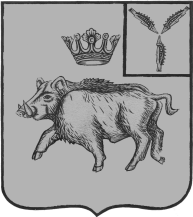 СОВЕТ ДЕПУТАТОВБАРНУКОВСКОГО  МУНИЦИПАЛЬНОГО ОБРАЗОВАНИЯБАЛТАЙСКОГО МУНИЦИПАЛЬНОГО РАЙОНАСАРАТОВСКОЙ ОБЛАСТИСемьдесят девятое  заседание Совета депутатоввторого созываРЕШЕНИЕот  25.02.2013  №  193             с. БарнуковскаОб оплате труда работников, муниципальной пожарной охраны Барнуковского муниципального образованияВ целях упорядочения оплаты труда работников муниципальной пожарной охраны Барнуковского муниципального образования Балтайского муниципального района Саратовской области, руководствуясь статьей 23 Устава Барнуковского муниципального образования Балтайского муниципального района Саратовской области, Совет депутатов РЕШИЛ:	1. Утвердить Условия оплаты труда работников муниципальной пожарной охраны Барнуковского муниципального образования Балтайского муниципального района Саратовской области согласно приложению.	2. Признать  утратившим силу:решение  Совета депутатов Барнуковского муниципального образования Балтайского муниципального района Саратовской области от 19.01.2009 № 39 «Об оплате труда работников, муниципальной пожарной охраны Барнуковского муниципального образования»;решение  Совета депутатов Барнуковского муниципального образования Балтайского муниципального района Саратовской области от 10.12.2012 № 175 «О внесении изменений  в решение Совета депутатов Барнуковского муниципального образования от  19.01.2009 №  39 «Об оплате труда работников, муниципальной пожарной охраны Барнуковского муниципального образования».	3.Настоящее решение вступает в силу с момента его подписания и распространяется на правоотношения, возникшие с 1  января  2013 года.Контроль за исполнением настоящего решения возложить на постоянную комиссию Совета депутатов Барнуковского муниципального образования по бюджетной политике и налогам.Глава Барнуковскогомуниципального образования                              А.А.МедведевПриложение                                                                         к решению Совета депутатов                                     Барнуковского муниципального  образования                                                                                                от  25.02.2013  № 193        Условияоплаты труда работников муниципальной пожарной охраныБарнуковского муниципального образования Балтайского муниципального района Саратовской области 1.Общие положения	1.  Настоящие Условия разработаны в целях введения системы оплаты труда работников муниципальной пожарной охраны Барнуковского муниципального образования Балтайского муниципального района Саратовской области (далее – работники).2. Под оплатой труда понимается выплата заработной платы, включающая в себя оклад, выплаты компенсационного и стимулирующего характера.3. Заработная плата работников не может быть менее минимального размера оплаты труда, установленного законодательством Российской Федерации, при условии полностью отработанной нормы рабочего времени соответствующего месяца и выполнения нормы труда (трудовых обязанностей).2.Установление  окладов4. Оклады работников устанавливаются в соответствии с разрядами, определенными Единым тарифно-квалификационным справочником работ и профессий рабочих, согласно приложению к настоящим Условиям.5.Размеры окладов работников ежегодно увеличиваются  (индексируются) в соответствии с Законом Саратовской области об областном бюджете на соответствующий  финансовый год с учетом уровня инфляции в установленном законом порядке.3.Условия и размеры выплат компенсационного характера   	6. К выплатам компенсационного характера за работу в условиях, отклоняющихся от нормальных, относятся выплаты:    -  при совмещении профессий;    -  за расширение зон обслуживания;  - за увеличение объема работы  или исполнение обязанностей временно отсутствующего работника без освобождения от работы, определенной трудовым договором;    - за работу в ночное время, в выходные и нерабочие праздничные дни.7. Размер выплат при совмещении профессий, за расширение зон обслуживания, за увеличение объема работы или исполнение обязанностей  временно отсутствующего работника без освобождения от работы, определенной трудовым договором, и срок на который она устанавливается, определяются по письменному соглашению сторон трудового договора, с учетом содержания и объема дополнительной работы.8. Компенсационная выплата работникам за работу в ночное время производится за каждый час работы в ночное время. Ночным считается время с 22 часов вечера до 6 часов утра. Размер выплаты составляет 20 процентов от оклада работника.     Размер компенсационной выплаты работникам за работу в выходные и нерабочие праздничные дни составляет:     - за полный рабочий день:не менее однодневной части оклада, если работа в выходной или нерабочий праздничный день производилась в пределах месячной нормы рабочего времени;не менее двойной дневной части оклада, если работа производилась сверх нормы рабочего времени;      -    за каждый час работы:не менее одной части оклада за час работы, если работа в выходной или нерабочий праздничный день производилась в пределах месячной нормы рабочего времени;не менее двойной части оклада за час работы, если работа производилась сверх месячной нормы рабочего времени.По желанию работника, работавшего в выходной или нерабочий праздничный день, ему может быть предоставлен другой день отдыха. В этом случае работа в выходной или нерабочий праздничный день оплачивается в одинарном размере, а день отдыха оплате не подлежит.4. Условия и размеры выплат стимулирующего характера	9. К выплатам стимулирующего характера, которые могут устанавливаться работникам администрации Царевщинского муниципального образования, относятся:      - выплаты за интенсивность, напряженность и специальный режим работы;      - премия за качество выполняемых работ  по итогам  работы за квартал;      - ежемесячная надбавка за классность водителям транспортных средств.		10. Ежемесячная стимулирующая выплата за интенсивность, напряженность и специальный режим работы  устанавливается  в целях поощрения инициативного и добросовестного выполнения должностных обязанностей, с учетом возложенных задач и уровня ответственности.Ежемесячная надбавка за интенсивность, напряженность и специальный режим работы выплачивается за истекший месяц одновременно с заработной платой.Условиями для выплаты надбавки являются:- исполнение трудовых обязанностей работника в условиях, отличающихся от нормальных;- привлечение работника к выполнению непредвиденных, особо важных и ответственных работ;-ответственное отношение работника к исполнению своих трудовых (служебных) обязанностей.       Ежемесячная надбавка за интенсивность, напряженность, и специальный режим работы не может превышать 40 процентов от оклада.11.  Выплата премии  за качество выполняемых работ по итогам  работы за квартал производится в целях материальной заинтересованности работников в достижении конкретных результатов и дифференцированного подхода к оценке их деятельности. 	  Порядок выплаты премии по итогам работы за квартал  устанавливается  локальными актами с учетом мотивированного мнения  профсоюзного органа, в пределах бюджетных ассигнований на оплату труда.	12. Ежемесячная надбавка за классность водителям транспортных средств выплачивается в целях материального стимулирования труда водителей транспортных средств и повышения уровня своей квалификации.  	 Условиями для выплаты надбавки является присвоение водителю транспортного средства 1 или 2 класса.	Размер надбавки составляет:     - за 1 класс – 25 процентов к окладу водителя;     - за 2 класс – 10 процентов к окладу водителя.5. Материальная помощь	13. Работникам выплачивается материальная помощь в пределах  бюджетных ассигнований на оплату труда в размере одного оклада на основании личного заявления, в соответствии с порядком, определяемом главойБарнуковского муниципального образования.  Приложение                                              к Условиям оплаты труда работников                                         муниципальной пожарной охраны                                                           Барнуковского муниципального образования                                             Балтайского муниципального района                 Саратовской области Оклады работников муниципальной пожарной охраны Барнуковского муниципального образования Балтайского муниципального района Саратовской области№Наименование должностиДолжностной оклад (рублей)1.Старший водитель пожарной машины36902Водитель пожарной машины33690